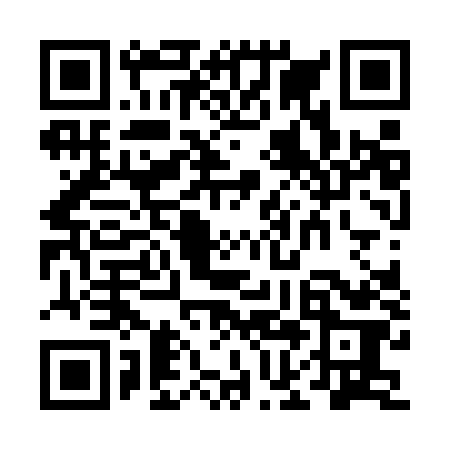 Prayer times for Dellach im Drautal, AustriaWed 1 May 2024 - Fri 31 May 2024High Latitude Method: Angle Based RulePrayer Calculation Method: Muslim World LeagueAsar Calculation Method: ShafiPrayer times provided by https://www.salahtimes.comDateDayFajrSunriseDhuhrAsrMaghribIsha1Wed3:485:521:055:038:1810:142Thu3:465:511:055:038:1910:163Fri3:435:491:055:048:2110:184Sat3:415:481:045:048:2210:205Sun3:385:461:045:058:2310:226Mon3:365:451:045:058:2510:247Tue3:345:431:045:068:2610:278Wed3:315:421:045:068:2710:299Thu3:295:401:045:078:2810:3110Fri3:265:391:045:078:3010:3311Sat3:245:381:045:088:3110:3512Sun3:225:361:045:088:3210:3813Mon3:195:351:045:088:3310:4014Tue3:175:341:045:098:3510:4215Wed3:155:331:045:098:3610:4416Thu3:125:321:045:108:3710:4617Fri3:105:301:045:108:3810:4818Sat3:085:291:045:118:4010:5119Sun3:055:281:045:118:4110:5320Mon3:035:271:045:128:4210:5521Tue3:015:261:045:128:4310:5722Wed2:595:251:045:128:4410:5923Thu2:575:241:045:138:4511:0124Fri2:555:231:055:138:4611:0325Sat2:525:221:055:148:4711:0526Sun2:505:221:055:148:4811:0827Mon2:485:211:055:148:4911:1028Tue2:475:201:055:158:5011:1229Wed2:475:191:055:158:5111:1330Thu2:475:191:055:168:5211:1531Fri2:475:181:055:168:5311:16